      Rodinné centrum Bysteráček zve na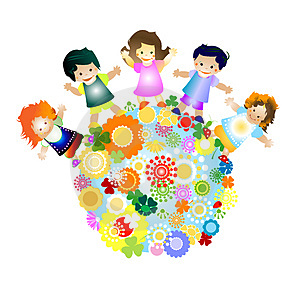     Drakiádukterá se uskuteční  jako součást projektu Našim nejmenším23.května od 15 hodinV Multifunkčním domě v Komunitním centru v BystrémPřijďte si s námi vyrobit svého draka z čehokoliv!Těšíme se na Vás!Kontaktní osoba: Lucie Sedlákovátel: 604 60 30 06			  email:rcbysteracek@seznam.cz